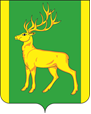 Финансовое управление администрации муниципального образования Куйтунский районП Р И К А Зр.п. КуйтунВ соответствии с Бюджетным кодексом Российской Федерации, на основании приказа Министерства финансов Российской Федерации от 29 ноября 2017 года №209н «Об утверждении Порядка применения бюджетной классификации операций сектора государственного управления, руководствуясь Положением о финансовом управлении администрации муниципального образования Куйтунский район, утвержденным постановлением администрации муниципального образования Куйтунский район от  22 марта 2011 года №250,П Р И К А З Ы В А Ю:1. Внести следующие изменения в Порядок применения бюджетной классификации Российской Федерации в части, относящейся к консолидированному бюджету муниципального образования Куйтунский район:           1. Пункт 2 приложения к перечню и правилам дополнить строкой следующего содержания: «L519F Расходы на реализацию мероприятий по модернизации библиотек в части комплектования книжных фондов библиотек муниципальных образований;»          2 В приложение 3 внести следующие изменения:           2.1  после строки:дополнить строкой: после строки:дополнить строкой:3. Настоящий приказ подлежит размещению в сетевом издании «Официальный сайт муниципального образования Куйтунский район» в информационно-телекоммуникационной сети «Интернет» куйтунскийрайон,рф.4. Контроль за исполнением настоящего приказа оставляю за собой.Начальник ФУА МО Куйтунский район                                              Н.А. Ковшароваот20.10.2021г.№№48О внесении изменений в Порядок применения бюджетной классификации Российской Федерации в части, относящейся к консолидированному бюджету муниципального образования Куйтунский районСубсидия на реализацию проектов комплексного развития сельских территорий ведомственного проекта "Современный облик сельских территорий" за счет средств резервного фонда Правительства Российской Федерации (развитие сети организаций культурно-досугового типа"11.0.04.R6352Реализация иных направлений расходов основного мероприятия подпрограммы, муниципальной программы11.0.04.21000Субсидия на выплату денежного содержания с начислениями на него главам, муниципальным служащим органов местного самоуправления муниципальных районов Иркутской области, а также заработной платы с начислениями на нее техническому и вспомогательному персоналу органов местного самоуправления муниципальных районов Иркутской области, работникам учреждений, находящихся в ведении органов местного самоуправления муниципальных районов Иркутской области15.0.01.S2972Субсидии на реализацию мероприятий по модернизации библиотек в части комплектования книжных фондов библиотек муниципальных образований15.0.01.L519F